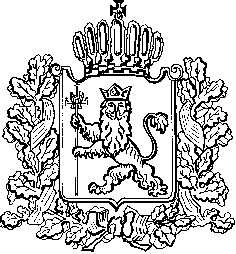 ИЗБИРАТЕЛЬНАЯ КОМИССИЯ ВЛАДИМИРСКОЙ ОБЛАСТИПОСТАНОВЛЕНИЕ03.08.2018									    № 306Постановлением Избирательной комиссии Владимирской области от 20 июля 2018 года № 255 «О списке кандидатов в депутаты Законодательного Собрания Владимирской области седьмого созыва, выдвинутом избирательным объединением «Владимирское региональное отделение Общероссийской политической партии «НАРОД ПРОТИВ КОРРУПЦИИ» по единому избирательному округу» заверен список кандидатов в депутаты   Законодательного Собрания Владимирской области седьмого созыва, выдвинутый избирательным объединением «Владимирское региональное отделение Общероссийской политической партии «НАРОД ПРОТИВ КОРРУПЦИИ» по единому избирательному округу.3 августа 2018 года на основании пункта 1 статьи 34 Закона Владимирской области от 13.02.2003 года № 10-ОЗ «Избирательный кодекс Владимирской области» кандидатами: Бочкиным Валерием Владимировичем (номер 3 территориальной группы одномандатного избирательного округа № 3), Мальцевым Алексеем Владимировичем (номер 5 территориальной группы одномандатного избирательного округа № 3), Старковым Ильей Валерьевичем (номер 2 территориальной группы одномандатного избирательного округа № 4), Синтяковым Сергеем Владимировичем (номер 4 территориальной группы одномандатного избирательного округа № 16) были поданы письменные заявления о снятии своих кандидатур кандидатов в депутаты Законодательного Собрания Владимирской области седьмого созыва.На основании изложенного, руководствуясь пунктом 1 статьи 34  Закона Владимирской области от 13.02.2003 № 10-ОЗ «Избирательный кодекс Владимирской области»  Избирательная комиссия Владимирской области постановляет:1. Исключить из заверенного списка кандидатов в депутаты Законодательного Собрания Владимирской области седьмого созыва, выдвинутого избирательным объединением «Владимирское региональное отделение Общероссийской политической партии «НАРОД ПРОТИВ КОРРУПЦИИ» по единому избирательному округу:- Бочкина Валерия Владимировича (номер 3 территориальной группы одномандатного избирательного округа № 3);- Мальцева Алексея Владимировича (номер 5 территориальной группы одномандатного избирательного округа № 3);- Старкова Илью Валерьевича (номер 2 территориальной группы одномандатного избирательного округа № 4);- Синтякова Сергея Владимировича (номер 4 территориальной группы одномандатного избирательного округа № 16).2. Выдать уполномоченному представителю избирательного объединения «Владимирское региональное отделение Общероссийской политической партии «НАРОД ПРОТИВ КОРРУПЦИИ» копию настоящего постановления.3. Направить настоящее постановление в нижестоящие избирательные комиссии.4. Опубликовать настоящее постановление в областной общественно-политической газете «Владимирские ведомости», в сетевом издании «Вестник Избирательной комиссии Владимирской области», разместить на официальном сайте Избирательной комиссии Владимирской области в информационно-телекоммуникационной сети Интернет.Об исключении кандидатов в депутаты                 Законодательного Собрания Владимирской области седьмого созыва из заверенного списка кандидатов, выдвинутого избирательным объединением «Владимирское региональное отделение Общероссийской политической партии «НАРОД ПРОТИВ КОРРУПЦИИ» по единому избирательному округуПредседательИзбирательной комиссии                                                 В.А. МинаевСекретарь Избирательной комиссии                                                Н.А. Ульева